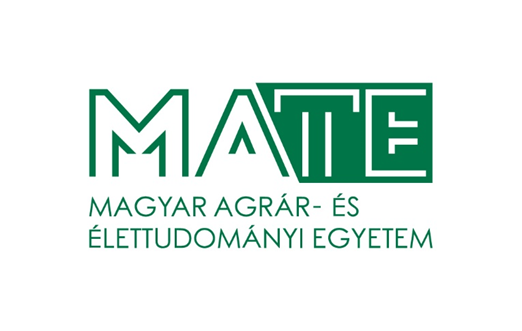 MAGYAR AGRÁR- ÉS ÉLETTUDOMÁNYI EGYETEMMagyarország egyik legnagyobb egyeteme és tudásközpontja, a gödöllői székhelyén működő Közbeszerzési Osztályára munkatársat keres az alábbi pozícióba:KÖZBESZERZÉSI REFERENSA jogviszony időtartama:Határozatlan idejűFoglalkoztatás jellege:Teljes munkaidőA munkavégzés helye:Pest megye, 2100 Gödöllő, Páter Károly utca 1.A munkakörbe tartozó lényeges feladatok:Közbeszerzési eljárások teljes körű lefolytatása az előkészítéstől a szerződéskötésig (felhívások, dokumentációk, hirdetmények készítése; az eljáráshoz kapcsolódó iratok elkészítése; az ajánlatok bírálatában történő részvétel; az eljáráshoz kapcsolódó események megszervezése);A közbeszerzés eredményeként megkötött szerződés teljesítésével kapcsolatos közbeszerzési feladatok ellátása;Közbeszerzési szakértés, tanácsadás (szakvélemények, állásfoglalások készítése, konzultáció);Kapcsolattartás az ajánlatkérőkkel és az ajánlattevőkkel, valamint a Közbeszerzési Döntőbizottsággal, Közbeszerzési Hatósággal;Közbeszerzési tárgyú szabályozások tervezetének véleményezése, részvétel a belső szabályozások kialakításában.Pályázati feltételek:Felsőfokú végzettség,Közbeszerzési eljárások lefolytatásában szerzett legalább 1 év aktív és releváns tapasztalat, Számítógépes irodai alkalmazások felhasználói szintű ismerete, Nagy munkabírás, jó problémamegoldó képesség,Precíz munkavégzés és megbízhatóság,Cselekvőképesség, büntetlen előélet. A pályázat elbírálásánál előnyt jelent:  Felelős Akkreditált Közbeszerzési Szaktanácsadó (FAKSZ) névjegyzékben aktív státusz fennállása, Közbeszerzési szakjogász végzettség vagy Közbeszerzési referens végzettség,Felsőoktatási intézményben közbeszerzési eljárások lefolytatásával szerzett szakmai tapasztalat, EU-s és/vagy hazai pályázatokhoz kapcsolódó közbeszerzési eljárásokban szerzett tapasztalat.A pályázat részeként benyújtandó iratok, igazolások:Fényképes szakmai önéletrajz, Motivációs levél a bérigény megjelölésével,Iskolai végzettséget, szakképzettséget igazoló okiratok másolata, Három hónapnál nem régebbi hatósági erkölcsi bizonyítvány, vagy a bizonyítvány megkéréséről szóló postai feladóvevény másolata, vagy tudomásulvételi nyilatkozat arról, hogy amennyiben kiválasztásra került, úgy 3 hónapnál nem régebbi, eredeti hatósági erkölcsi bizonyítványt kell az alkalmazás előtt benyújtania,Nyilatkozat arról, hogy a pályázat elbírálásában résztvevők a pályázati anyagba betekinthetnek.Egyéb információ az állásról: A Magyar Agrár- és Élettudományi Egyetem Magyarország egyik meghatározó állami egyeteme és tudásközpontja rendkívül szerteágazó tevékenységi körrel és az egész országra kiterjedő campus és intézeti hálózattal.  Az ideális jelölt legalább 1 év releváns közbeszerzési tapasztalattal rendelkezik és önálló, felelős munkavégzésre képes. A pozíciót elnyerő személy a Közbeszerzési és Beszerzési Főosztályvezető irányítása alatt, felelős akkreditált közbeszerzési szaktanácsadókkal és jogászokkal együttműködve végzi majd a tevékenységét. Feladata szerteágazó lesz, valamennyi eljárási rezsimben különféle beszerzési tárgyú eljárások lebonyolításában szükséges részt vennie, a műszaki leírások egyeztetésétől a szerződések teljesítéséig.A munkakör a pályázatok elbírálását követően azonnal betölthető.A munkabér tekintetében a felek megállapodása az irányadó. Munkáltató a pályázatok előzetes áttekintését követően dönthet akként, hogy a pályázót személyes megjelenésre nem hívja meg.A jelentkezés határideje: 2021. augusztus 31.A jelentkezés módja:A profession.hu állásportálon vagy az andresin.szilvia@uni-mate.hu e-mail címen keresztül. A tárgyban kérjük megjelölni a betöltendő munkakör elnevezését: „közbeszerzési referens” és a pályázat azonosító számát: MATE-K/2621-1/2021Állás, munka területei:Közbeszerzés, közbeszerzési referens, közbeszerzési tanácsadó, jogász